«Мамочка у каждого самая прекрасная»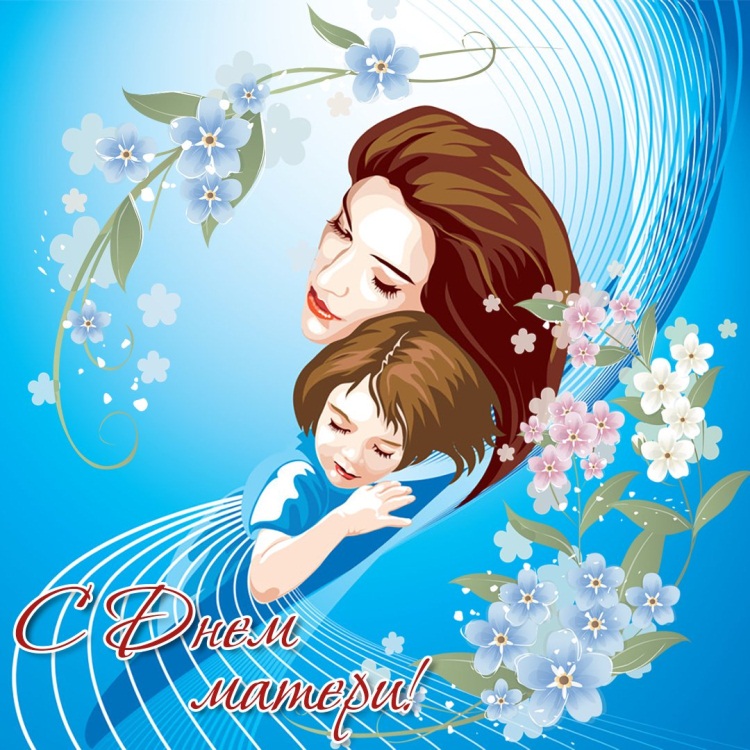  Среди многочисленных праздников, отмечаемых в нашей стране, День матери занимает особое место. В этот день хочется сказать слова благодарности всем Матерям, которые дарят детям ласку, нежность и любовь. Ежегодное проведение мероприятий, посвященных этому дню, стало доброй традицией в нашем дошкольном учреждении.25 и 26 ноября в детском саду прошли музыкальные праздники, посвящённые Дню Матери. В них приняли участие дети второй младшей, средней, старшей и подготовительной групп. Накануне в саду был проведён комплекс мероприятий, охватывающий воспитанников всех возрастных групп и педагогов. Дети вместе с воспитателями разучивали стихи и песни о маме, проведены увлекательные тематические беседы, чтение сказок и рассказов о матери. Ребята увлеченно  готовили сюрпризы и  подарки мамочкам. .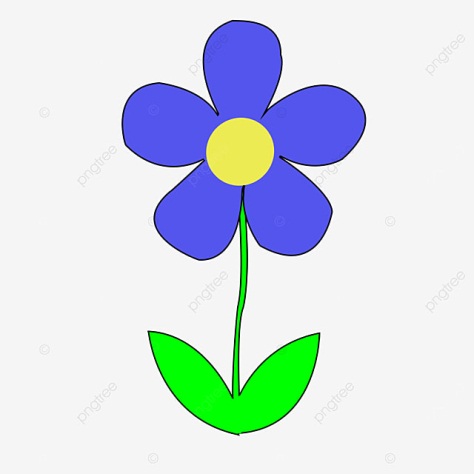 Из цветной бумаги
вырежу кусочек
из него я сделаю
маленький цветочек
мамочке подарок
приготовлю я
самая хорошая
мама у меня!Музыкальный руководитель МБДОУ «Детский сад № 20»Проценко Е.В.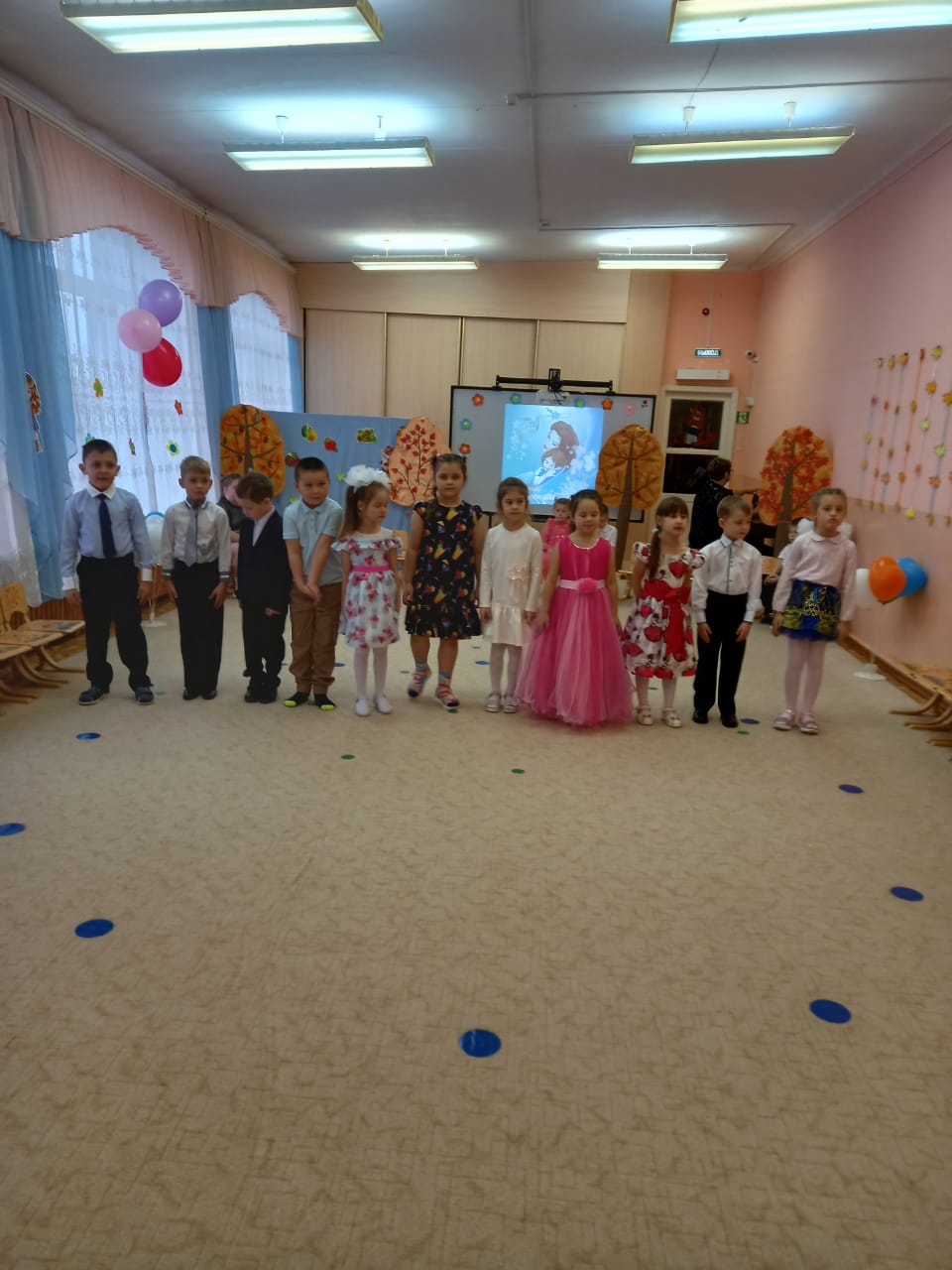 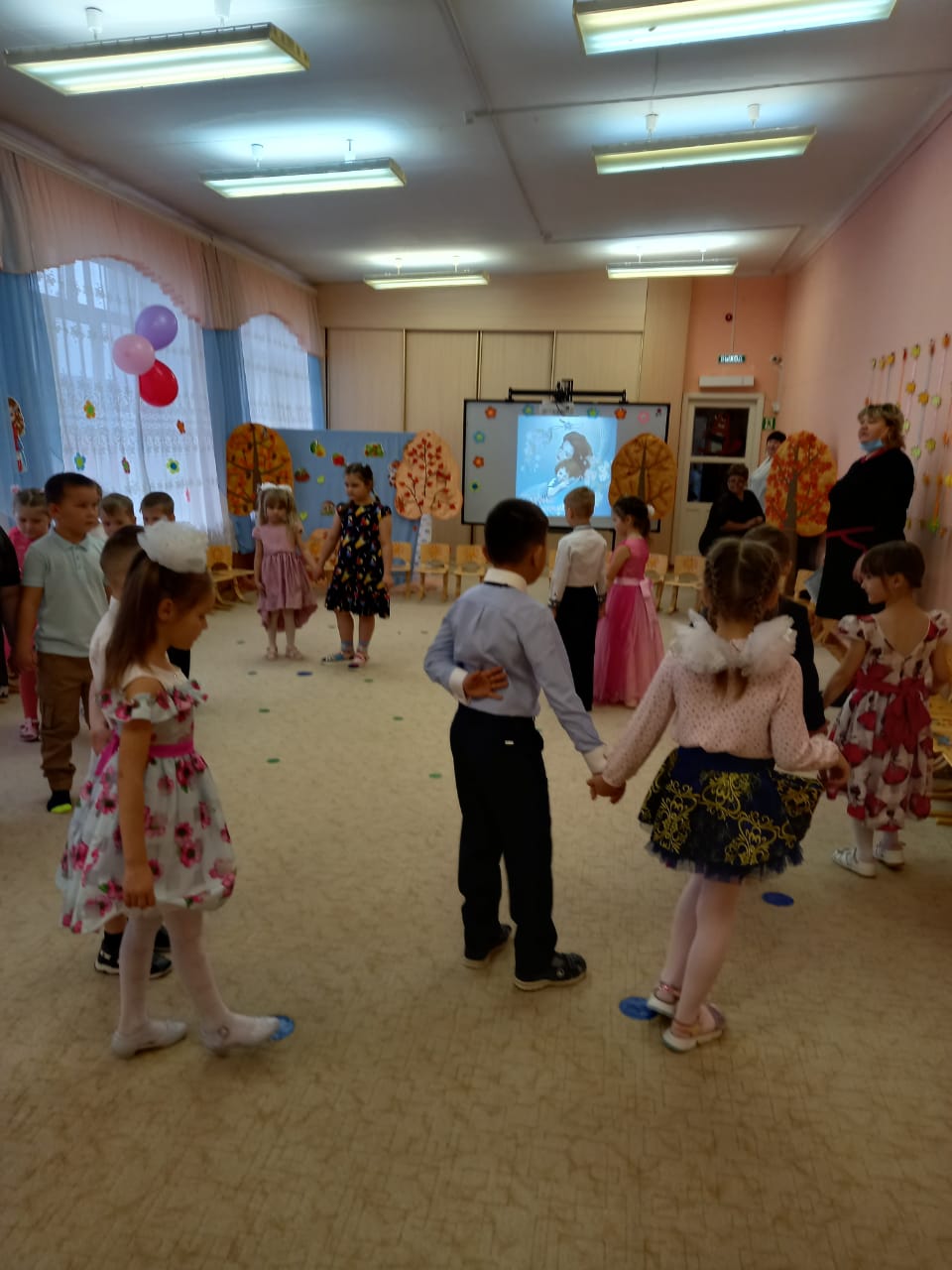 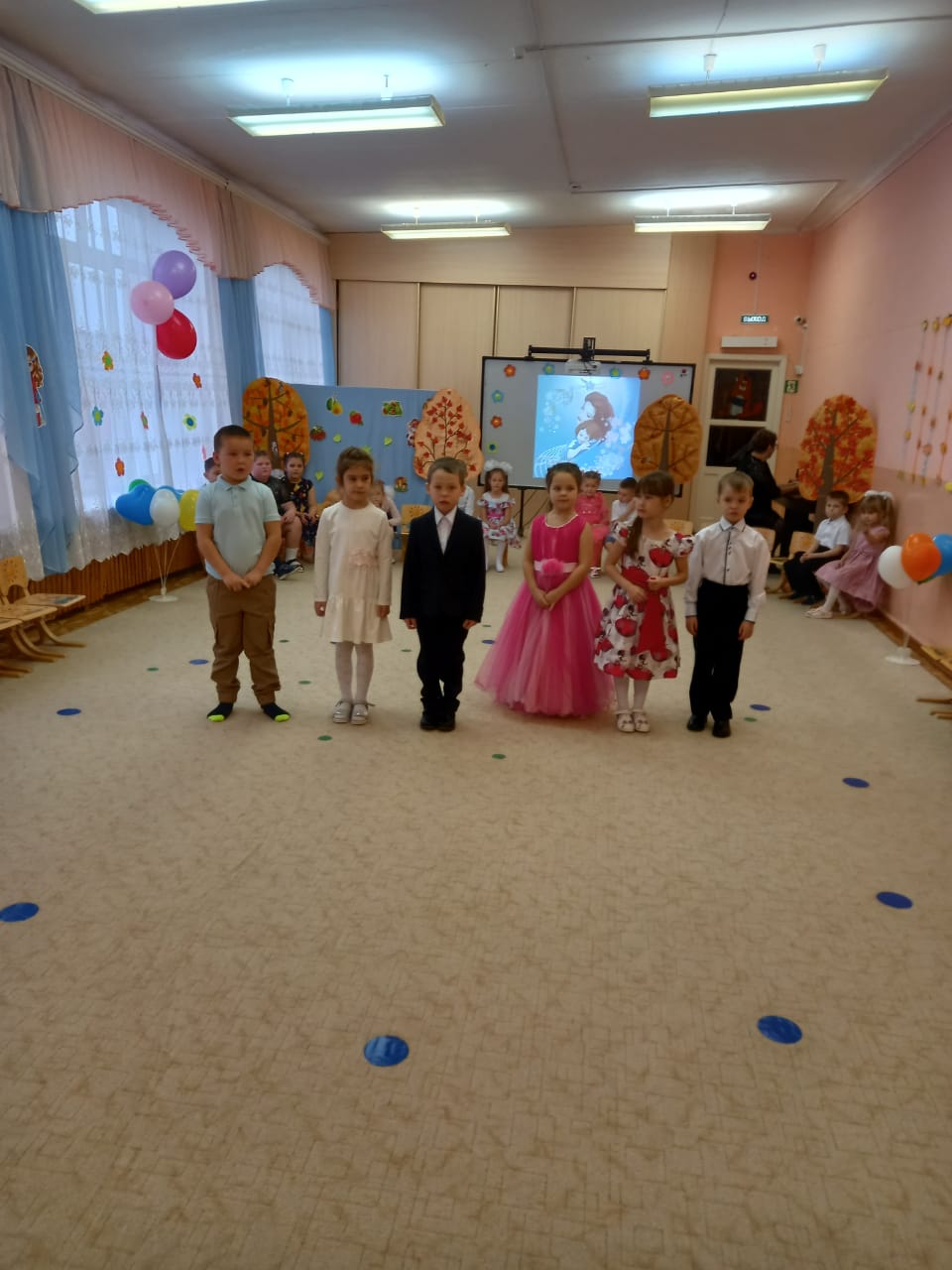 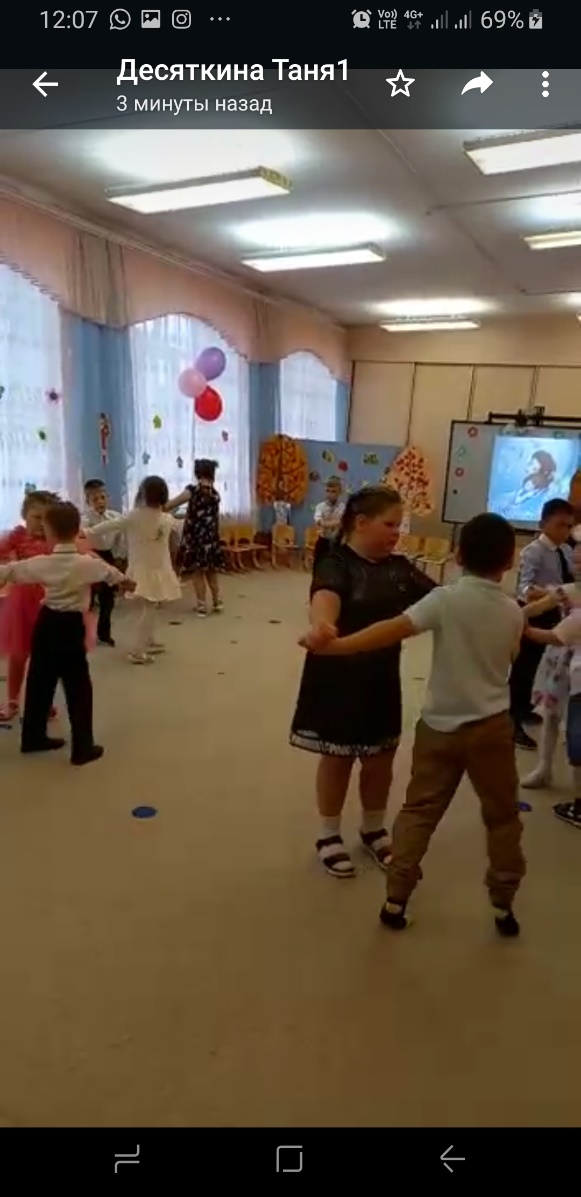 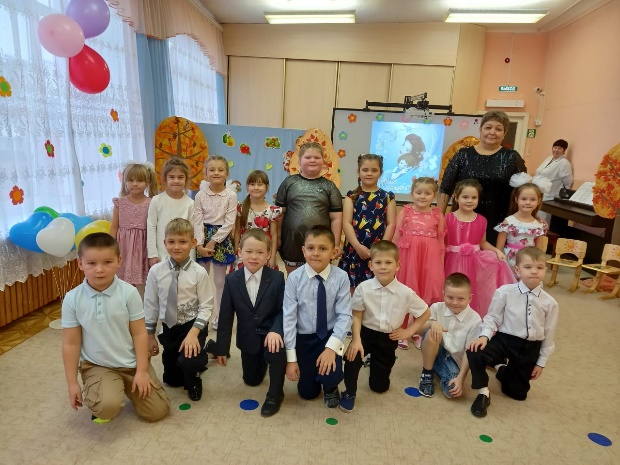 Праздничное развлечение в подготовительной группе «Всё согрето теплом Ваших глаз»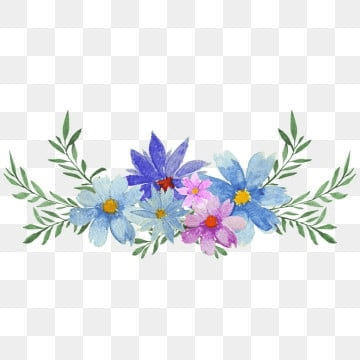 Праздничное мероприятие в средней группе«Мамочка у меня одна!»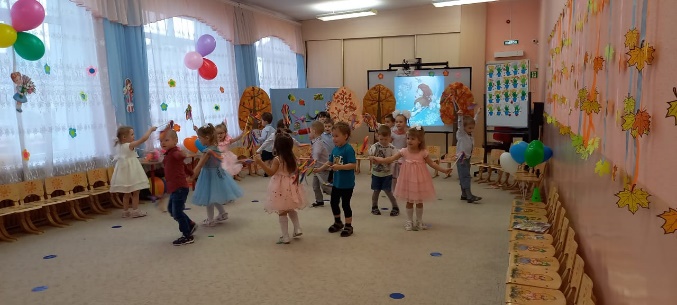 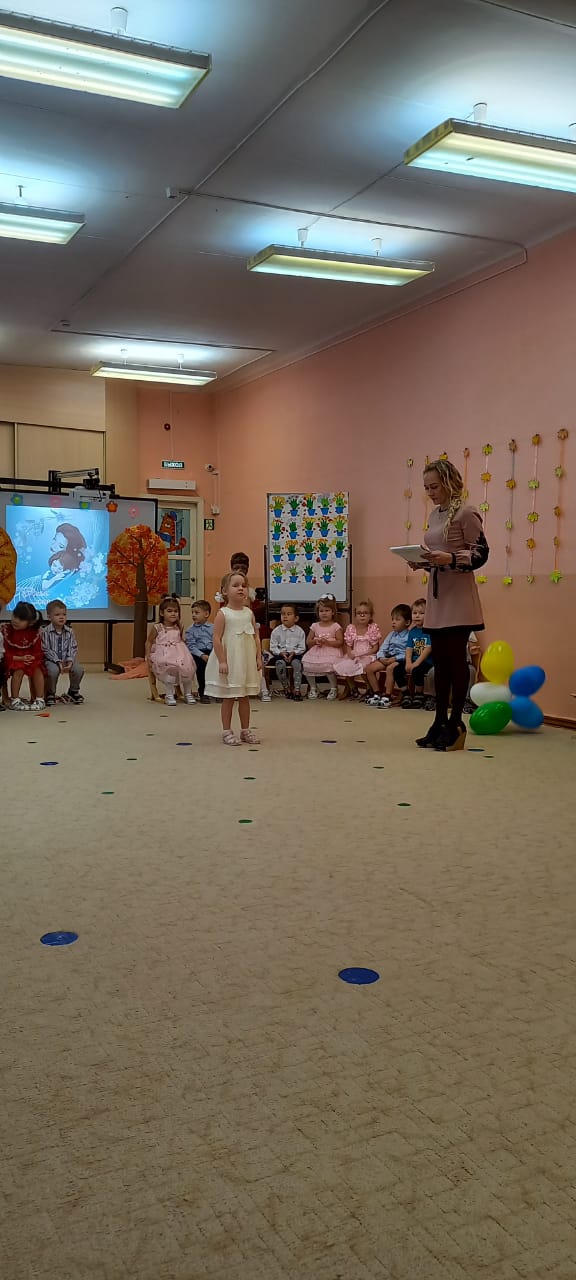 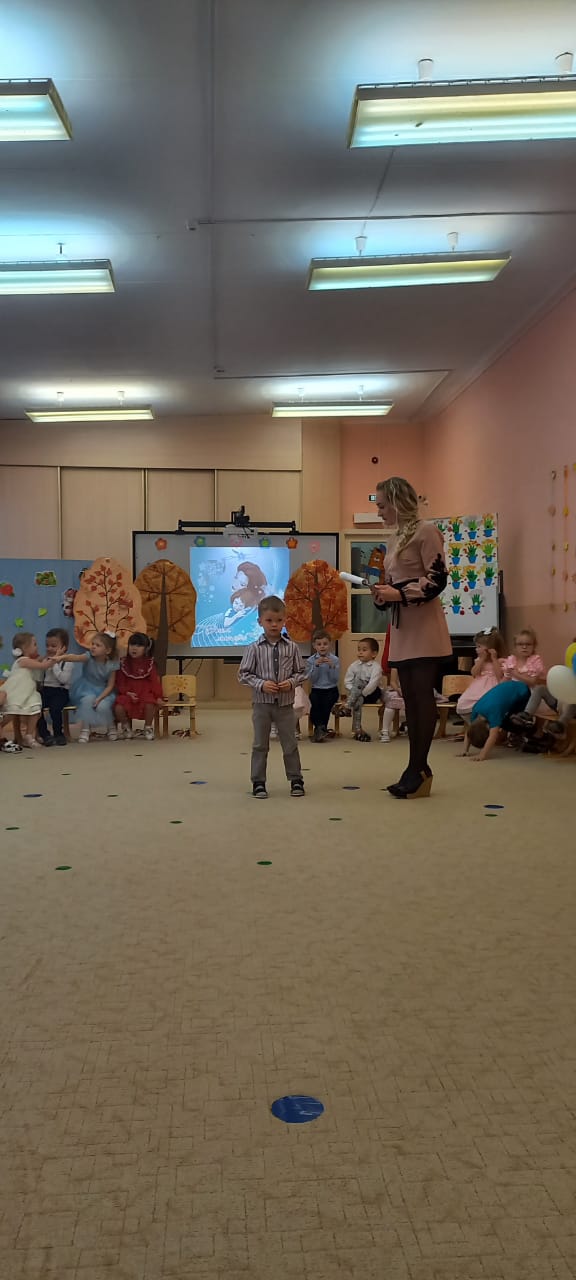 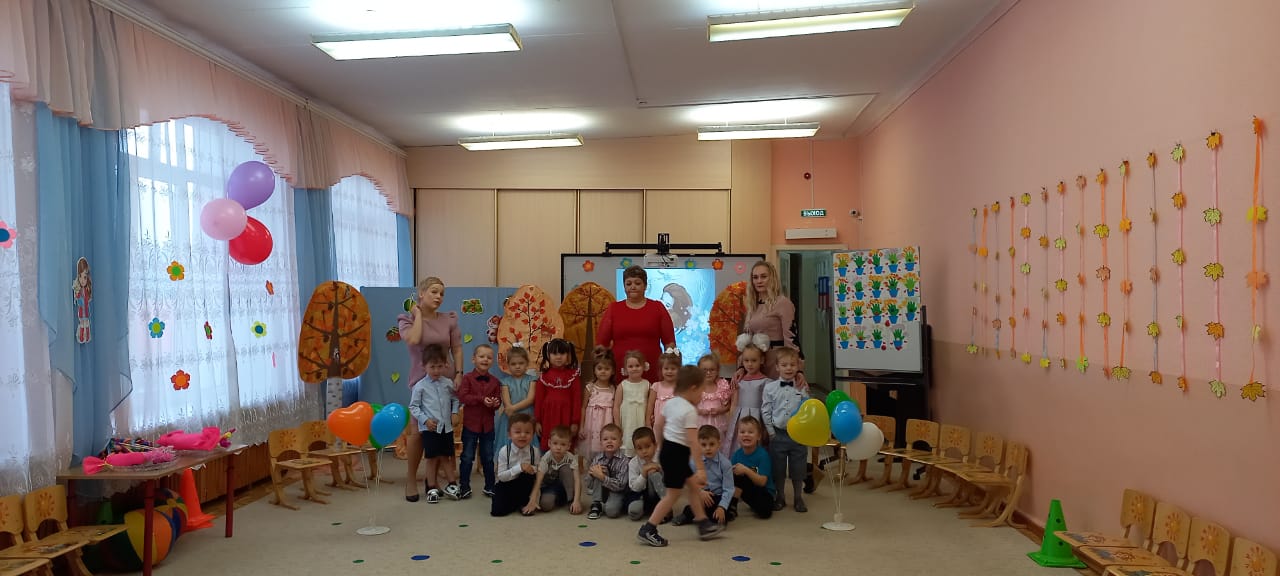 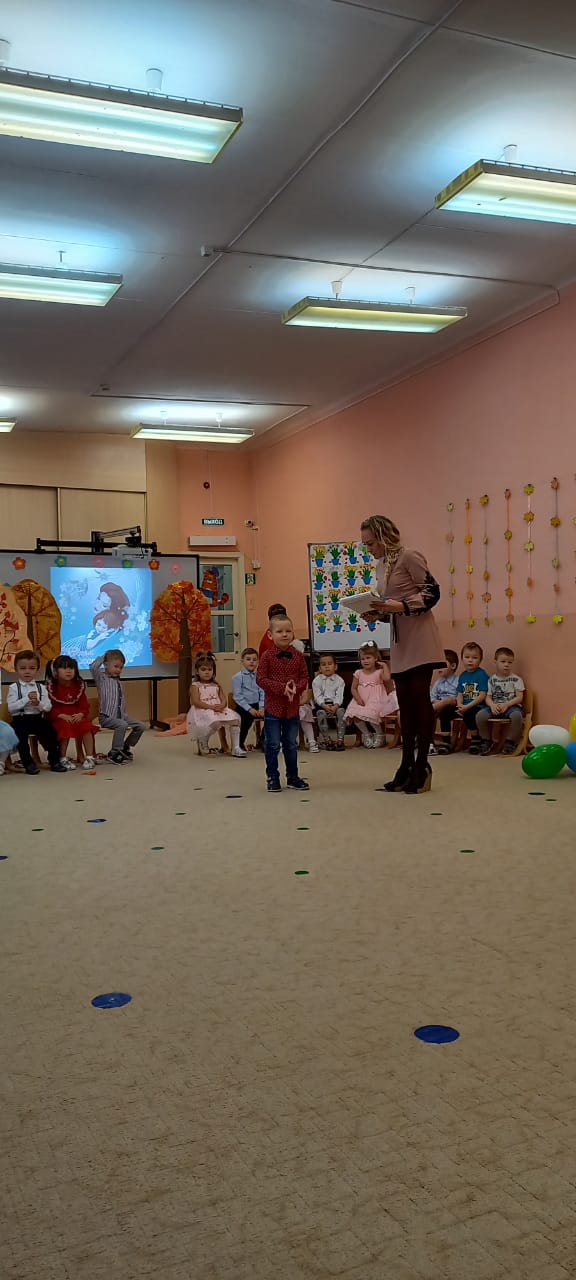 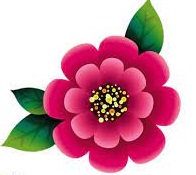 